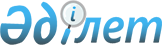 "Қазақтелеком" акционерлік қоғамына жер учаскесіне қауымдық сервитутты белгілеу туралыҚостанай облысы Қостанай ауданы Айсары ауылдық округі әкімінің 2023 жылғы 30 қаңтардағы № 1 шешімі
      Қазақстан Республикасының Жер кодексіне, "Қазақстан Республикасындағы жергілікті мемлекеттік басқару және өзін - өзі басқару туралы" Қазақстан Республикасының Заңына сәйкес Қостанай ауданының Айсары ауылдық округінің әкімі ШЕШІМ ҚАБЫЛДАДЫ:
      1. "Қазақтелеком" акционерлік қоғамына талшықты - оптикалық байланыс желісін жүргізумен пайдалану мақсатында, Қостанай ауданының Айсары ауылдық округі аумағында орналасқан, жалпы ауданы 0,060 гектар, 1 (бір) жыл мерзімге, өтеусіз негізде, жер учаскесіне қауымдық сервитут белгіленсін.
      2. "Қостанай ауданының Айсары ауылдық округі әкімінің аппараты" мемлекеттік мекемесі Қазақстан Республикасының заңнамасымен белгіленген тәртіпте:
      1) осы шешімнің қазақ және орыс тілдеріндегі қағаз және электрондық түрдегі көшірмесін "Қазақстан Республикасының Заңнама және құқықтық ақпарат институты" шаруашылық жүргізу құқығындағы республикалық мемлекеттік кәсіпорнына ресми жариялау және Қазақстан Республикасы нормативтік құқықтық актілерінің эталондық бақылау банкіне енгізу үшін жіберілуін;
      2) осы шешімді ресми жарияланғанынан кейін Қостанай ауданы әкімдігінің интернет - ресурсында орналастыруын қамтамасыз етсін.
      3. Осы шешімнің орындалуын бақылауды өзіме қалдырамын.
      4. Осы шешім алғашқы ресми жарияланған күнінен кейін күнтізбелік он күн өткен соң қолданысқа енгізіледі.
					© 2012. Қазақстан Республикасы Әділет министрлігінің «Қазақстан Республикасының Заңнама және құқықтық ақпарат институты» ШЖҚ РМК
				
      Айсары ауылдық округінің әкімі 

Б. Нургазин
